Класс 1 «…..»……………………………………………………………………………………………………………..Суммативное оценивание за 4 четвертьЗадание1. Прослушайте текст и выполните задания.Асхат любил играть в компьютерные игры. Однажды у Асхата заболели глаза. Асхат с папой пошли к окулисту. Окулист выписал глазные капли. Асхат понял,  что нельзя долго сидеть за компьютером.Задание  2. Подчеркните слова,  встречающиеся в тексте .         Глаза              очки                           окулист                            головаЗадание 3.  Найдите и выделите картинку, соответствующую прослушанному тексту. А                         В                      С                              Д    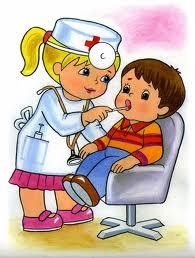 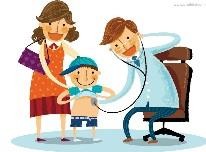 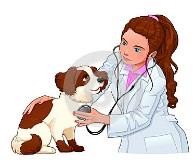 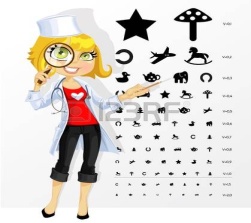 Задание  4. Ответьте на вопросы:С чего началась история?            Что произошло дальше?             Чем завершилась история?Задание  5 . Прочитайте текст и выполните задание .    Айгерим купила мандарин, киви, яблоко, малину и смородину. Сначала она помыла и почистила фрукты и ягоды.   Затем нарезала и смешала их. После этого добавила йогурт. Фруктовый салат готов. 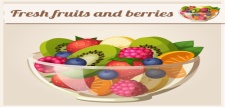 Задание 6 .Определите последовательность и пронумеруйте слова по порядку согласно тексту.Почистить    Купить    Нарезать   Смешать     ПомытьЗадание 7. Соедини стрелкойАйгерим   смешала                    йогуртАйгерим добавила   	        фрукты и ягодыЗадание 8.  Какие ягоды  добавила Айгерим в салат.?  Покажи на рисунках. 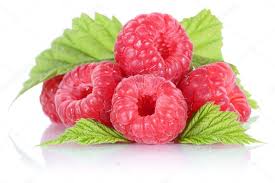 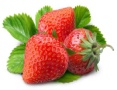 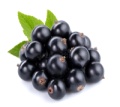 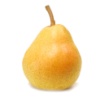    Задание 9. Допишите предложения.1.Любимое блюдо Аскара___________________.2.  __________________готовят из молока.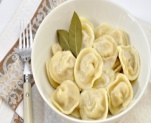 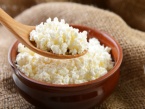 3.Я люблю   _____________________.                    4.  ___________      полезна для здоровья. 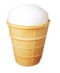 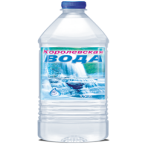 